Приложение №2 к постановлению администрации Большешемердянского сельского поселения Ядринского района Чувашской Республики  от «12» марта 2013 года №16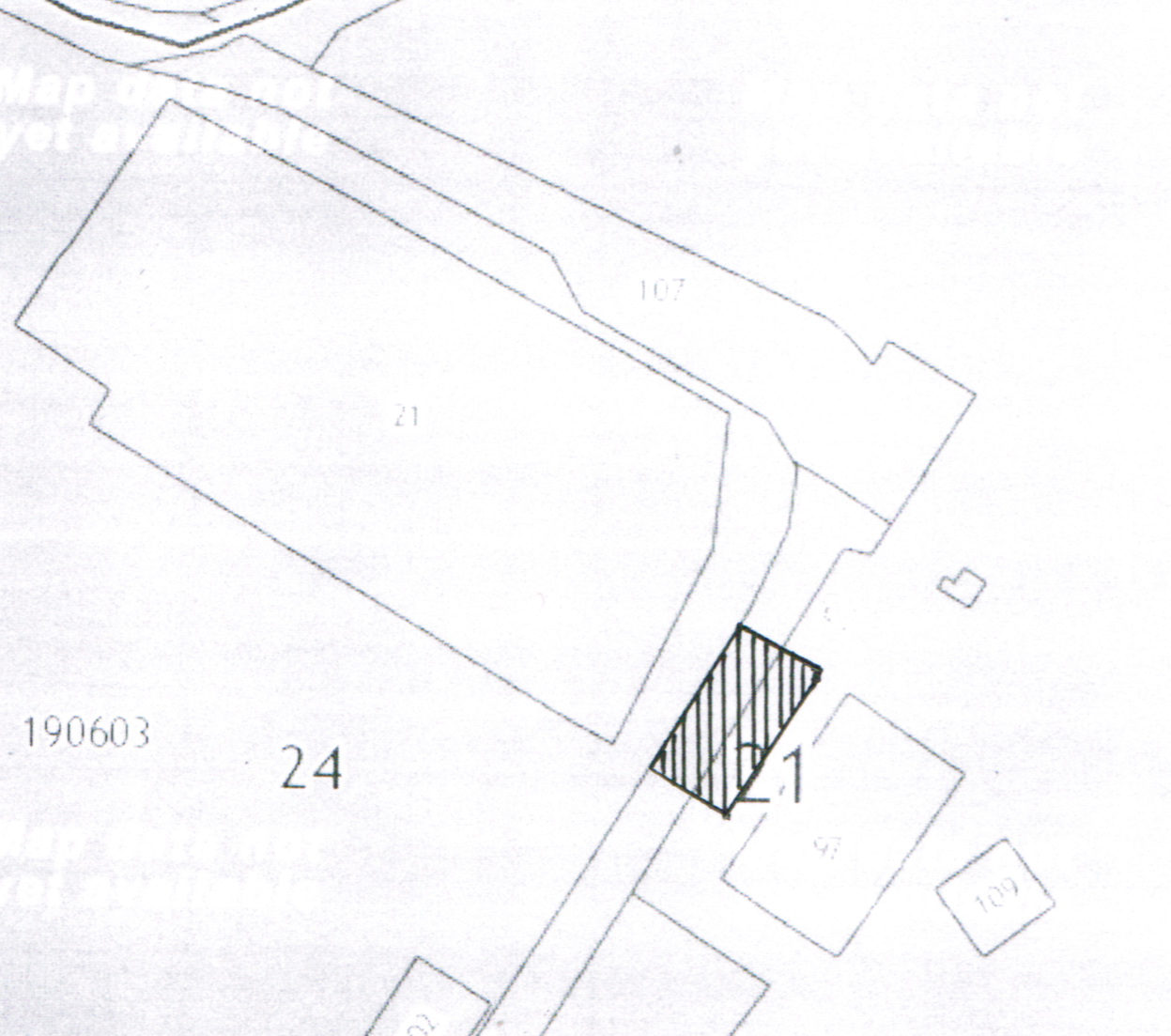 